                                                 PORTARIA Nº 14, DE 7 DE JUNHO DE 2018.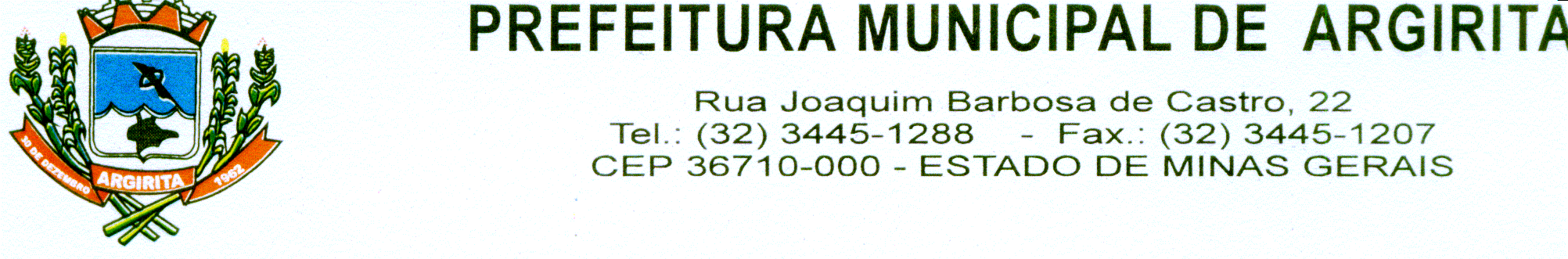 Nomeia os integrantes das Comissões Permanentes da Câmara Municipal de Argirita, MG e dá outras providências.O Presidente da Câmara Municipal de Argirita, Minas Gerais, no uso das suas atribuições legais, RESOLVE:Art. 1º Nomear os integrantes das Comissões Permanentes da Câmara Municipal de Argirita, a saber: Comissão de Justiça, Legislação e Redação Final: Membros Efetivos: Reginaldo Carminate Almeida; Rodrigo da Silva Alves e Milton Perpétuo Monteiro de Resende.Membros Suplentes: Gilberto Rocha Policiano; Gilberto Reis Vasconcelos Coelho e Emílio César Vitoi. Comissão de Finanças e Orçamento: Membros Efetivos: Gilberto Rocha Policiano; Gilberto Reis Vasconcelos Coelho e Sebastião José Almeida Barbosa. Membros Suplentes: Rodrigo da Silva Alves; Reginaldo Carminate Almeida e Emílio César Vitoi.Comissão de Obras e Serviços Púbicos: Membros Efetivos: Sebastião José Almeida Barbosa; Rodrigo da Silva Alves e Reginaldo Carminate Almeida. Membros Suplentes: Jovenil Evangelista; Gilberto Reis Vasconcelos Coelho e Emílio César Vitoi. Comissão de Educação, Saúde e Assistência: Membros Efetivos: Milton Perpétuo Monteiro de Resende; Jovenil Evangelista e Gilberto Rocha Policiano. Membros Suplentes: Reginaldo Carminate Almeida; Gilberto Reis Vasconcelos Coelho; Emílio Cesar Vitoi. Art. 2º Esta Portaria entra em vigor na data de sua publicação. Art. 3º Revogam-se as disposições em contrário, em especial a Portaria nº 06, de 20 de janeiro de 2017.Registre-se. Publique-se. Cumpra-se. Câmara Municipal de Argirita, Minas Gerais, 7 de junho de 2018. KENNEDY COELHO RIBEIROPresidente da Câmara